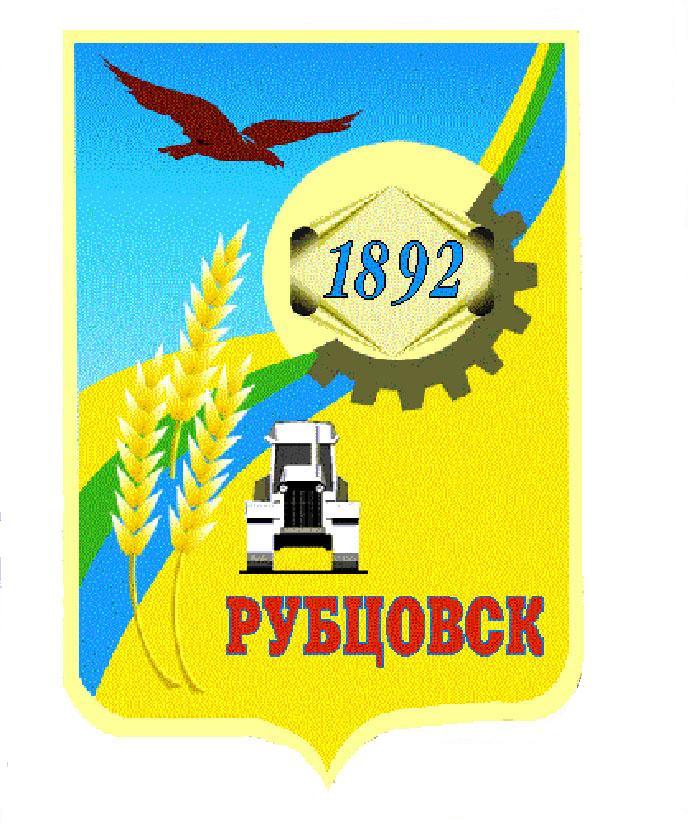 Администрация города Рубцовска Алтайского краяПОСТАНОВЛЕНИЕ25.12.2020 № 3226О внесении изменений в постановление Администрации города Рубцовска Алтайского края от 04.04.2018 № 774 «Об утверждении муниципальной программы «Профилактика преступлений и иных правонарушений в городе Рубцовске» на 2018-2021 годы (с изменениями)  В целях реализации муниципальной программы «Профилактика преступлений и иных правонарушений в городе Рубцовске» на 2018-2021 годы,  руководствуясь Порядком разработки, реализации и оценки эффективности муниципальных программ муниципального образования города Рубцовск Алтайского края, утвержденным постановлением Администрации города Рубцовска Алтайского края от 14.10.2016 № 4337, ПОСТАНОВЛЯЮ:1. Внести в постановление Администрации города Рубцовска Алтайского края от 04.04.2018 № 774 «Об утверждении муниципальной программы «Профилактика преступлений и иных правонарушений в городе Рубцовске» на 2018-2021 годы» (с изменениями, внесенными постановлениями Администрации города Рубцовска Алтайского края от 23.10.2018 № 2739, 06.02.2019 № 233, 05.12.2019 № 3083, 05.02.2020 № 234, от 20.02.2020 № 400), следующие изменения:  1.1. в Паспорте муниципальной программы  «Профилактика преступлений и иных правонарушений в городе Рубцовске» на 2018-2021 годы в разделе «Объемы финансирования Программы» слова «за счет средств бюджета города Рубцовска 243,5  тыс. руб., в т.ч. по годам: 2018 год – 22 тыс. руб.; 2019 год – 40,5 тыс. руб.; 2020 год – 118,5 тыс. руб.; 2021год – 62,5 тыс. руб.;» заменить на слова «за счет средств бюджета города Рубцовска 268,5  тыс. руб., в т.ч. по годам: 2018 год – 22 тыс. руб.; 2019 год – 40,5 тыс. руб.; 2020 год – 143,5 тыс. руб.; 2021 год – 62,5 тыс. руб.;», слова «за счет внебюджетных средств 50 тыс. руб., в т.ч. по годам: 2018 год – 0,0 тыс. руб.; 2019 год – 0,0 тыс. руб.; 2020 год – 25 тыс. руб.; 2021 год – 25 тыс. руб.» заменить на слова «за счет внебюджетных средств 25 тыс. руб., в т.ч. по годам: 2018 год – 0,0 тыс. руб.; 2019 год – 0,0 тыс. руб.; 2020 год – 0,0 тыс. руб.; 2021 год – 25 тыс. руб.».   2. Таблицу 2 Программы «Перечень мероприятий Программы» изложить в новой редакции (приложение 1).3. Таблицу 3 Программы «Объем финансовых ресурсов, необходимых для реализации  Программы» изложить в новой редакции (приложение 2).4. Опубликовать настоящее постановление в газете «Местное время» и разместить на официальном сайте Администрации города Рубцовска Алтайского края в информационно-телекоммуникационной сети «Интернет». 5. Настоящее постановление вступает в силу после его опубликования в газете «Местное время».6. Контроль за исполнением настоящего постановления возложить на    заместителя Главы Администрации города Рубцовска Мищерина А.А.  Глава города Рубцовска	     Д.З. Фельдман          Приложение 1            к постановлению Администрации           города Рубцовска Алтайского края           от 25.12.2020 № 3226« Таблица 2Перечень мероприятий Программы                                                                                                                                                                                                                                                ».Начальник отдела по организации управления и работе с обращениями Администрации города Рубцовска					                                                                                                 А.В. Инютина      Приложение 2   к постановлению Администрации   города Рубцовска Алтайского края   от 25.12.2020 № 3226 «Таблица 3Объем финансовых ресурсов, необходимых для реализации  Программы                                                                                                                                            ».Начальник отдела по организации управления и работе с обращениями Администрации города Рубцовска					          А.В. Инютина	№п/пЦель, задачи, мероприятия Ожидаемый результат УчастникиПрограммыОбъём финансирования(тыс. рублей)Объём финансирования(тыс. рублей)Объём финансирования(тыс. рублей)Объём финансирования(тыс. рублей)Объём финансирования(тыс. рублей)Источники финанси-рования	№п/пЦель, задачи, мероприятия Ожидаемый результат УчастникиПрограммы2018 год2019 год2020 год2021 годВсего12345678910Муниципальная программа «Профилактика преступлений и иных правонарушений в городе Рубцовске» на 2018-2021 годыМуниципальная программа «Профилактика преступлений и иных правонарушений в городе Рубцовске» на 2018-2021 годыМуниципальная программа «Профилактика преступлений и иных правонарушений в городе Рубцовске» на 2018-2021 годыМуниципальная программа «Профилактика преступлений и иных правонарушений в городе Рубцовске» на 2018-2021 годыМуниципальная программа «Профилактика преступлений и иных правонарушений в городе Рубцовске» на 2018-2021 годыМуниципальная программа «Профилактика преступлений и иных правонарушений в городе Рубцовске» на 2018-2021 годыМуниципальная программа «Профилактика преступлений и иных правонарушений в городе Рубцовске» на 2018-2021 годыМуниципальная программа «Профилактика преступлений и иных правонарушений в городе Рубцовске» на 2018-2021 годыМуниципальная программа «Профилактика преступлений и иных правонарушений в городе Рубцовске» на 2018-2021 годыМуниципальная программа «Профилактика преступлений и иных правонарушений в городе Рубцовске» на 2018-2021 годыЦель. Организация системы профилактики преступлений и иных правонарушений в  городе РубцовскеЦель. Организация системы профилактики преступлений и иных правонарушений в  городе РубцовскеЦель. Организация системы профилактики преступлений и иных правонарушений в  городе РубцовскеЦель. Организация системы профилактики преступлений и иных правонарушений в  городе Рубцовске22,040,5 1437,0641,9 2141,4Всего, в том числе:Цель. Организация системы профилактики преступлений и иных правонарушений в  городе РубцовскеЦель. Организация системы профилактики преступлений и иных правонарушений в  городе РубцовскеЦель. Организация системы профилактики преступлений и иных правонарушений в  городе РубцовскеЦель. Организация системы профилактики преступлений и иных правонарушений в  городе Рубцовске22,040,5143,562,5268,5бюджет городаЦель. Организация системы профилактики преступлений и иных правонарушений в  городе РубцовскеЦель. Организация системы профилактики преступлений и иных правонарушений в  городе РубцовскеЦель. Организация системы профилактики преступлений и иных правонарушений в  городе РубцовскеЦель. Организация системы профилактики преступлений и иных правонарушений в  городе Рубцовске001293,5554,41847,9средства ГрантаЦель. Организация системы профилактики преступлений и иных правонарушений в  городе РубцовскеЦель. Организация системы профилактики преступлений и иных правонарушений в  городе РубцовскеЦель. Организация системы профилактики преступлений и иных правонарушений в  городе РубцовскеЦель. Организация системы профилактики преступлений и иных правонарушений в  городе Рубцовске000,025,025,0внебюджетные средстваЗадача: 1. Осуществление правового просвещения и информирования населения городаЗадача: 1. Осуществление правового просвещения и информирования населения городаЗадача: 1. Осуществление правового просвещения и информирования населения городаЗадача: 1. Осуществление правового просвещения и информирования населения города00000МероприятияМероприятияМероприятияМероприятияМероприятияМероприятияМероприятияМероприятияМероприятияМероприятия1.1.Организация подготовки и распространения информационных материалов, содержащих социально-правовую информацию по профилактике преступлений и иных правонарушенийПовышение уровня информированности населения о профилактике преступлений и правонарушений КГКУ «Управление социальной защиты населения по городу Рубцовску и Рубцовскому району»; МО МВД «Рубцовский» 000001.2.Информирование граждан через СМИ об ответственности за совершение административных правонарушений, организация разъяснительной работы в СМИ о способах и средствах личной защиты граждан от преступленийПовышение уровня правовой грамотности граждан; улучшение криминогенной ситуации и уровня социальной стабильности в обществе; снижение уровня преступленийПравовой отдел Администрации города Рубцовска; Пресс-служба Администрации города Рубцовска; МО МВД России  «Рубцовский»00000Задача 2. Активизация работы по профилактике правонарушений в городеЗадача 2. Активизация работы по профилактике правонарушений в городеЗадача 2. Активизация работы по профилактике правонарушений в городеЗадача 2. Активизация работы по профилактике правонарушений в городе05,55,55,516,5бюджет городаМероприятия Мероприятия Мероприятия Мероприятия Мероприятия Мероприятия Мероприятия Мероприятия Мероприятия Мероприятия  2.1.Регулярное размещение на официальных сайтах и информационных стендах графиков личного приёма граждан по вопросам охраны общественного порядкаПовышение доступ-ности в получении гражданами информа-ции о деятельности по охране общественно-го порядкаМО МВД России «Рубцовский» 000002.2.Изготовление информационных материалов, видеороликов, учебных фильмов по профилактике асоциальных зависимостей и пропаганде здорового образа жизниПрофилактика правонарушений в молодёжной среде, повышение правовой культуры учащихсяМероприятие 2.2. 03,03,03,09,0 Всего, в том числе:2.2.Изготовление информационных материалов, видеороликов, учебных фильмов по профилактике асоциальных зависимостей и пропаганде здорового образа жизниПрофилактика правонарушений в молодёжной среде, повышение правовой культуры учащихсяМКУ «Управление культуры, спорта и молодежной политики» г. Рубцовска0 3,03,03,09,0Бюджет города2.3Организация и проведение «круглых столов», лекций, видеолекториев, форумов с участием представителей конфессий, национальных объединений, общественных организаций, руководителей учебных заведений по проблемам укрепления нравственного здоровья и профилактики правонарушенийСнижение количества обучающихся, состоящих на учете в КДН и внутришколь-ном контролеМероприятие 2.3.02,52,52,57,5Всего2.3Организация и проведение «круглых столов», лекций, видеолекториев, форумов с участием представителей конфессий, национальных объединений, общественных организаций, руководителей учебных заведений по проблемам укрепления нравственного здоровья и профилактики правонарушенийСнижение количества обучающихся, состоящих на учете в КДН и внутришколь-ном контролеМКУ «Управление культуры, спорта и молодежной политики» г. Рубцовска02,52,52,57,5 Всего, в том числе:2.3Организация и проведение «круглых столов», лекций, видеолекториев, форумов с участием представителей конфессий, национальных объединений, общественных организаций, руководителей учебных заведений по проблемам укрепления нравственного здоровья и профилактики правонарушенийСнижение количества обучающихся, состоящих на учете в КДН и внутришколь-ном контролеМКУ «Управление культуры, спорта и молодежной политики» г. Рубцовска02,52,52,57,5Бюджет города2.3Организация и проведение «круглых столов», лекций, видеолекториев, форумов с участием представителей конфессий, национальных объединений, общественных организаций, руководителей учебных заведений по проблемам укрепления нравственного здоровья и профилактики правонарушенийСнижение количества обучающихся, состоящих на учете в КДН и внутришколь-ном контролеМКУ «Управление образования» г. Рубцовска 0 0000 Всего, в том числе:2.3Организация и проведение «круглых столов», лекций, видеолекториев, форумов с участием представителей конфессий, национальных объединений, общественных организаций, руководителей учебных заведений по проблемам укрепления нравственного здоровья и профилактики правонарушенийСнижение количества обучающихся, состоящих на учете в КДН и внутришколь-ном контролеМКУ «Управление образования» г. Рубцовска 00000Бюджет города2.4.Организация разъяснительной работы в СМИ о способах и средствах защиты от преступных посягательствПовышение правовой грамотности граждан; снижение уровня преступленийПресс-служба Администрации города Рубцовска; МО МВД России «Рубцовский» 00000Задача: 3. Совершенствование работы с молодежью и детьми школьного возраста, направленной на профилактику подростковой преступностиЗадача: 3. Совершенствование работы с молодежью и детьми школьного возраста, направленной на профилактику подростковой преступностиЗадача: 3. Совершенствование работы с молодежью и детьми школьного возраста, направленной на профилактику подростковой преступностиЗадача: 3. Совершенствование работы с молодежью и детьми школьного возраста, направленной на профилактику подростковой преступности22,035,01431,5636,42124,9Всего, в том числе:Задача: 3. Совершенствование работы с молодежью и детьми школьного возраста, направленной на профилактику подростковой преступностиЗадача: 3. Совершенствование работы с молодежью и детьми школьного возраста, направленной на профилактику подростковой преступностиЗадача: 3. Совершенствование работы с молодежью и детьми школьного возраста, направленной на профилактику подростковой преступностиЗадача: 3. Совершенствование работы с молодежью и детьми школьного возраста, направленной на профилактику подростковой преступности22,035,0138,057,0252,0Бюджет городаЗадача: 3. Совершенствование работы с молодежью и детьми школьного возраста, направленной на профилактику подростковой преступностиЗадача: 3. Совершенствование работы с молодежью и детьми школьного возраста, направленной на профилактику подростковой преступностиЗадача: 3. Совершенствование работы с молодежью и детьми школьного возраста, направленной на профилактику подростковой преступностиЗадача: 3. Совершенствование работы с молодежью и детьми школьного возраста, направленной на профилактику подростковой преступности001293,5554,41847,9Средства ГрантаЗадача: 3. Совершенствование работы с молодежью и детьми школьного возраста, направленной на профилактику подростковой преступностиЗадача: 3. Совершенствование работы с молодежью и детьми школьного возраста, направленной на профилактику подростковой преступностиЗадача: 3. Совершенствование работы с молодежью и детьми школьного возраста, направленной на профилактику подростковой преступностиЗадача: 3. Совершенствование работы с молодежью и детьми школьного возраста, направленной на профилактику подростковой преступности000,025,025,0Внебюджетные средстваМероприятияМероприятияМероприятияМероприятияМероприятияМероприятияМероприятияМероприятияМероприятияМероприятия3.1.Проведение мероприятий по организации досуга и трудовой занятости обучающихся во внеурочное время, в том числе несовершеннолетних, состоящих на учете в территориальных органах внутренних дел, в органах и учреждениях системы профилактикиОбеспечение временным трудоустройством несовершеннолетних в возрасте от 14 до 18 летМероприятие 3.1.013,013,013,039,0 Всего3.1.Проведение мероприятий по организации досуга и трудовой занятости обучающихся во внеурочное время, в том числе несовершеннолетних, состоящих на учете в территориальных органах внутренних дел, в органах и учреждениях системы профилактикиОбеспечение временным трудоустройством несовершеннолетних в возрасте от 14 до 18 летМКУ «Управление культуры, спорта и молодежной политики» г. Рубцовска013,013,013,039,0Всего, в том числе:3.1.Проведение мероприятий по организации досуга и трудовой занятости обучающихся во внеурочное время, в том числе несовершеннолетних, состоящих на учете в территориальных органах внутренних дел, в органах и учреждениях системы профилактикиОбеспечение временным трудоустройством несовершеннолетних в возрасте от 14 до 18 летМКУ «Управление культуры, спорта и молодежной политики» г. Рубцовска013,013,013,039,0Бюджет города3.1.Проведение мероприятий по организации досуга и трудовой занятости обучающихся во внеурочное время, в том числе несовершеннолетних, состоящих на учете в территориальных органах внутренних дел, в органах и учреждениях системы профилактикиОбеспечение временным трудоустройством несовершеннолетних в возрасте от 14 до 18 летМКУ «Управление образования» г. Рубцовска00000Всего, в том числе:3.1.Проведение мероприятий по организации досуга и трудовой занятости обучающихся во внеурочное время, в том числе несовершеннолетних, состоящих на учете в территориальных органах внутренних дел, в органах и учреждениях системы профилактикиОбеспечение временным трудоустройством несовершеннолетних в возрасте от 14 до 18 летМКУ «Управление образования» г. Рубцовска00000Бюджет города3.1.Проведение мероприятий по организации досуга и трудовой занятости обучающихся во внеурочное время, в том числе несовершеннолетних, состоящих на учете в территориальных органах внутренних дел, в органах и учреждениях системы профилактикиОбеспечение временным трудоустройством несовершеннолетних в возрасте от 14 до 18 летКГКУ «Управление социальной защиты населения по городу Рубцовску и Рубцовскому району»000003.2Проведение мероприятий по раннему выявлению семейного неблагополучия, профилактике ухода несовершеннолетних из семьи, снижение количества неблагополучных семейПоддержка и оказание адресной социальной помощи нуждающимся семьямМероприятие 3.2.22,022,0 22,0 22,088,0Всего, в том числе:3.2Проведение мероприятий по раннему выявлению семейного неблагополучия, профилактике ухода несовершеннолетних из семьи, снижение количества неблагополучных семейПоддержка и оказание адресной социальной помощи нуждающимся семьямМероприятие 3.2.22,022,022,022,088,0Бюджет городаОтдел опеки и попечительства Администрации города Рубцовска22,022,0 22,0 22,088,0Всего, в том числе:Отдел опеки и попечительства Администрации города Рубцовска22,022,022,022,088,0Бюджет городаКомиссия по делам несовершеннолетних и защите их прав при Администрации города Рубцовска Алтайского края00 0 00Всего, в том числе:Комиссия по делам несовершеннолетних и защите их прав при Администрации города Рубцовска Алтайского края00000Бюджет городаКГКУ «Управление социальной защиты населения по городу Рубцовску и Рубцовскому району»00 0 00Всего, в том числе:КГКУ «Управление социальной защиты населения по городу Рубцовску и Рубцовскому району»00000Бюджет городаМКУ «Управление образования» г. Рубцовска00 0 00Всего, в том числе:МКУ «Управление образования» г. Рубцовска00000Бюджет города3.3.Организация работы молодежных формирований: движение юных помощников полицииОрганизация занятос-ти детей и подростков в свободное время МКУ «Управление образования» г. Рубцовска; МО МВД России «Рубцовский»000003.4.Реализация проекта Фонда поддержки детей, находящихся в трудной жизненной ситуации, направленного на восстановление и сохранение семейного  окружения детей «Сообщество помощи семье» Объем средств на реализацию мероприятий проекта (всего) – 1 997, 9 тыс. руб., в том числе: объем средств Гранта на реализацию мероприятий проекта – 1 847, 9 тыс. руб.; объем собственных средств на реализацию мероприятий проекта – 100,0 тыс. руб.; объем привлеченных (благотворительных, спонсорских) средств, поступивших на реализацию мероприятий проекта –50,0 тыс. руб.   Обеспечение организации, координации, ресурсного обеспечения и работы специалистов учреждений, принимающих участие в реализации проекта и формировании целевых групп Мероприятие 3.4. 001396,5601,41997,9Всего, в том числе:3.4.Реализация проекта Фонда поддержки детей, находящихся в трудной жизненной ситуации, направленного на восстановление и сохранение семейного  окружения детей «Сообщество помощи семье» Объем средств на реализацию мероприятий проекта (всего) – 1 997, 9 тыс. руб., в том числе: объем средств Гранта на реализацию мероприятий проекта – 1 847, 9 тыс. руб.; объем собственных средств на реализацию мероприятий проекта – 100,0 тыс. руб.; объем привлеченных (благотворительных, спонсорских) средств, поступивших на реализацию мероприятий проекта –50,0 тыс. руб.   Обеспечение организации, координации, ресурсного обеспечения и работы специалистов учреждений, принимающих участие в реализации проекта и формировании целевых групп Мероприятие 3.4. 00103,022,0125,0Бюджет города3.4.Реализация проекта Фонда поддержки детей, находящихся в трудной жизненной ситуации, направленного на восстановление и сохранение семейного  окружения детей «Сообщество помощи семье» Объем средств на реализацию мероприятий проекта (всего) – 1 997, 9 тыс. руб., в том числе: объем средств Гранта на реализацию мероприятий проекта – 1 847, 9 тыс. руб.; объем собственных средств на реализацию мероприятий проекта – 100,0 тыс. руб.; объем привлеченных (благотворительных, спонсорских) средств, поступивших на реализацию мероприятий проекта –50,0 тыс. руб.   Обеспечение организации, координации, ресурсного обеспечения и работы специалистов учреждений, принимающих участие в реализации проекта и формировании целевых групп Мероприятие 3.4. 001293,5554,41847,9Средства Гранта3.4.Реализация проекта Фонда поддержки детей, находящихся в трудной жизненной ситуации, направленного на восстановление и сохранение семейного  окружения детей «Сообщество помощи семье» Объем средств на реализацию мероприятий проекта (всего) – 1 997, 9 тыс. руб., в том числе: объем средств Гранта на реализацию мероприятий проекта – 1 847, 9 тыс. руб.; объем собственных средств на реализацию мероприятий проекта – 100,0 тыс. руб.; объем привлеченных (благотворительных, спонсорских) средств, поступивших на реализацию мероприятий проекта –50,0 тыс. руб.   Обеспечение организации, координации, ресурсного обеспечения и работы специалистов учреждений, принимающих участие в реализации проекта и формировании целевых групп Мероприятие 3.4. 000,025,025,0Внебюджетные средства3.4.Реализация проекта Фонда поддержки детей, находящихся в трудной жизненной ситуации, направленного на восстановление и сохранение семейного  окружения детей «Сообщество помощи семье» Объем средств на реализацию мероприятий проекта (всего) – 1 997, 9 тыс. руб., в том числе: объем средств Гранта на реализацию мероприятий проекта – 1 847, 9 тыс. руб.; объем собственных средств на реализацию мероприятий проекта – 100,0 тыс. руб.; объем привлеченных (благотворительных, спонсорских) средств, поступивших на реализацию мероприятий проекта –50,0 тыс. руб.   Создание координационного совета по управлению проектомКомиссия по делам несовершеннолетних и защите их прав Администрации города Рубцовска000003.4.Реализация проекта Фонда поддержки детей, находящихся в трудной жизненной ситуации, направленного на восстановление и сохранение семейного  окружения детей «Сообщество помощи семье» Объем средств на реализацию мероприятий проекта (всего) – 1 997, 9 тыс. руб., в том числе: объем средств Гранта на реализацию мероприятий проекта – 1 847, 9 тыс. руб.; объем собственных средств на реализацию мероприятий проекта – 100,0 тыс. руб.; объем привлеченных (благотворительных, спонсорских) средств, поступивших на реализацию мероприятий проекта –50,0 тыс. руб.   Проведение открытой встречи для руководителей и исполнителей проекта, участвующих в реализации мероприятийКомиссия по делам несовершеннолетних и защите их прав Администрации города Рубцовска000003.4.Реализация проекта Фонда поддержки детей, находящихся в трудной жизненной ситуации, направленного на восстановление и сохранение семейного  окружения детей «Сообщество помощи семье» Объем средств на реализацию мероприятий проекта (всего) – 1 997, 9 тыс. руб., в том числе: объем средств Гранта на реализацию мероприятий проекта – 1 847, 9 тыс. руб.; объем собственных средств на реализацию мероприятий проекта – 100,0 тыс. руб.; объем привлеченных (благотворительных, спонсорских) средств, поступивших на реализацию мероприятий проекта –50,0 тыс. руб.   Разработка, утверждение и выполнение программы информационного сопровождения проектаКомиссия по делам несовершеннолетних и защите их прав Администрации города Рубцовска000003.4.Реализация проекта Фонда поддержки детей, находящихся в трудной жизненной ситуации, направленного на восстановление и сохранение семейного  окружения детей «Сообщество помощи семье» Объем средств на реализацию мероприятий проекта (всего) – 1 997, 9 тыс. руб., в том числе: объем средств Гранта на реализацию мероприятий проекта – 1 847, 9 тыс. руб.; объем собственных средств на реализацию мероприятий проекта – 100,0 тыс. руб.; объем привлеченных (благотворительных, спонсорских) средств, поступивших на реализацию мероприятий проекта –50,0 тыс. руб.   Разработка, утверждение и выполнение программы информационного сопровождения проектаОтдел опеки и попечительства Администрации города Рубцовска000003.4.Реализация проекта Фонда поддержки детей, находящихся в трудной жизненной ситуации, направленного на восстановление и сохранение семейного  окружения детей «Сообщество помощи семье» Объем средств на реализацию мероприятий проекта (всего) – 1 997, 9 тыс. руб., в том числе: объем средств Гранта на реализацию мероприятий проекта – 1 847, 9 тыс. руб.; объем собственных средств на реализацию мероприятий проекта – 100,0 тыс. руб.; объем привлеченных (благотворительных, спонсорских) средств, поступивших на реализацию мероприятий проекта –50,0 тыс. руб.   Разработка, утверждение и выполнение программы информационного сопровождения проектаКГКУ «Управление социальной защиты населения по городу Рубцовску и Рубцовскому району»000003.4.Реализация проекта Фонда поддержки детей, находящихся в трудной жизненной ситуации, направленного на восстановление и сохранение семейного  окружения детей «Сообщество помощи семье» Объем средств на реализацию мероприятий проекта (всего) – 1 997, 9 тыс. руб., в том числе: объем средств Гранта на реализацию мероприятий проекта – 1 847, 9 тыс. руб.; объем собственных средств на реализацию мероприятий проекта – 100,0 тыс. руб.; объем привлеченных (благотворительных, спонсорских) средств, поступивших на реализацию мероприятий проекта –50,0 тыс. руб.   Разработка, утверждение и выполнение программы информационного сопровождения проектаКГБУСО «Комплексный центр социального обслуживания населения города Рубцовска»000003.4.Реализация проекта Фонда поддержки детей, находящихся в трудной жизненной ситуации, направленного на восстановление и сохранение семейного  окружения детей «Сообщество помощи семье» Объем средств на реализацию мероприятий проекта (всего) – 1 997, 9 тыс. руб., в том числе: объем средств Гранта на реализацию мероприятий проекта – 1 847, 9 тыс. руб.; объем собственных средств на реализацию мероприятий проекта – 100,0 тыс. руб.; объем привлеченных (благотворительных, спонсорских) средств, поступивших на реализацию мероприятий проекта –50,0 тыс. руб.   Мониторинг реализации комплекса мероприятий проекта и достижения планируемых результатовКомиссия по делам несовершеннолетних и защите их прав Администрации города Рубцовска000003.4.Реализация проекта Фонда поддержки детей, находящихся в трудной жизненной ситуации, направленного на восстановление и сохранение семейного  окружения детей «Сообщество помощи семье» Объем средств на реализацию мероприятий проекта (всего) – 1 997, 9 тыс. руб., в том числе: объем средств Гранта на реализацию мероприятий проекта – 1 847, 9 тыс. руб.; объем собственных средств на реализацию мероприятий проекта – 100,0 тыс. руб.; объем привлеченных (благотворительных, спонсорских) средств, поступивших на реализацию мероприятий проекта –50,0 тыс. руб.   Мониторинг реализации комплекса мероприятий проекта и достижения планируемых результатовОтдел опеки и попечительства Администрации города Рубцовска000003.4.Реализация проекта Фонда поддержки детей, находящихся в трудной жизненной ситуации, направленного на восстановление и сохранение семейного  окружения детей «Сообщество помощи семье» Объем средств на реализацию мероприятий проекта (всего) – 1 997, 9 тыс. руб., в том числе: объем средств Гранта на реализацию мероприятий проекта – 1 847, 9 тыс. руб.; объем собственных средств на реализацию мероприятий проекта – 100,0 тыс. руб.; объем привлеченных (благотворительных, спонсорских) средств, поступивших на реализацию мероприятий проекта –50,0 тыс. руб.   Мониторинг реализации комплекса мероприятий проекта и достижения планируемых результатовКГКУ «Управление социальной защиты населения по городу Рубцовску и Рубцовскому району»000003.4.Реализация проекта Фонда поддержки детей, находящихся в трудной жизненной ситуации, направленного на восстановление и сохранение семейного  окружения детей «Сообщество помощи семье» Объем средств на реализацию мероприятий проекта (всего) – 1 997, 9 тыс. руб., в том числе: объем средств Гранта на реализацию мероприятий проекта – 1 847, 9 тыс. руб.; объем собственных средств на реализацию мероприятий проекта – 100,0 тыс. руб.; объем привлеченных (благотворительных, спонсорских) средств, поступивших на реализацию мероприятий проекта –50,0 тыс. руб.   Мониторинг реализации комплекса мероприятий проекта и достижения планируемых результатовКГБУСО «Комплексный центр социального обслуживания населения города Рубцовска»00000Составление и издание информационно-методического сборника  00 016,016,0Всего, в том числеКомиссия по делам несовершеннолетних и защите их прав Администрации города Рубцовска 00016,016,0Всего, в том числеКомиссия по делам несовершеннолетних и защите их прав Администрации города Рубцовска 00016,016,0Средства ГрантаОтдел опеки и попечительства Администрации города Рубцовска00000КГКУ «Управление социальной защиты населения по городу Рубцовску и Рубцовскому району»00000Проведение итогового мероприятия по обобщению результатов проекта00020,020,0Всего, в том числе:Комиссия по делам несовершеннолетних и защите их прав Администрации города Рубцовска00020,020,0Всего, в том числе:Комиссия по делам несовершеннолетних и защите их прав Администрации города Рубцовска00020,020,0Бюджет городаОтдел опеки и попечительства Администрации города Рубцовска00000КГКУ «Управление социальной защиты населения по городу Рубцовску и Рубцовскому району»00000Совершенствование системы выявления раннего семейного неблагополучия, создание банка данных семей  г. Рубцовска с признаками социального неблагополучияСоздание социальных роликов по профилактике жестокого обращения с детьми, работе телефона доверия, выявление семейного неблагополучия, нарушение прав детей в г. РубцовскеКомиссия по делам несовершеннолетних и защите их прав Администрации города Рубцовска   0058,0058,0Всего, в том числе:Создание социальных роликов по профилактике жестокого обращения с детьми, работе телефона доверия, выявление семейного неблагополучия, нарушение прав детей в г. РубцовскеКомиссия по делам несовершеннолетних и защите их прав Администрации города Рубцовска0030,0030,0Бюджет городаСоздание социальных роликов по профилактике жестокого обращения с детьми, работе телефона доверия, выявление семейного неблагополучия, нарушение прав детей в г. РубцовскеКомиссия по делам несовершеннолетних и защите их прав Администрации города Рубцовска0028,0028,0Средства ГрантаСоздание социальных роликов по профилактике жестокого обращения с детьми, работе телефона доверия, выявление семейного неблагополучия, нарушение прав детей в г. РубцовскеОтдел опеки и попечительства Администрации города Рубцовска00000Создание социальных роликов по профилактике жестокого обращения с детьми, работе телефона доверия, выявление семейного неблагополучия, нарушение прав детей в г. РубцовскеКГБУСО «Комплексный центр социального обслуживания населения города Рубцовска»00000Создание социальных роликов по профилактике жестокого обращения с детьми, работе телефона доверия, выявление семейного неблагополучия, нарушение прав детей в г. РубцовскеОУУПиПДН МО МВД России «Рубцовский»00000Информирование населения  города Рубцовска по выявлению раннего семейного неблагополучия, нарушению прав детей, профилактике жестокого обращения с детьмиКомиссия по делам несовершеннолетних и защите их прав Администрации города Рубцовска0054,0054,0Всего, в том числе:Информирование населения  города Рубцовска по выявлению раннего семейного неблагополучия, нарушению прав детей, профилактике жестокого обращения с детьмиКомиссия по делам несовершеннолетних и защите их прав Администрации города Рубцовска0054,0054,0 Средства ГрантаИнформирование населения  города Рубцовска по выявлению раннего семейного неблагополучия, нарушению прав детей, профилактике жестокого обращения с детьмиКГБУСО «Комплексный центр социального обслуживания населения города Рубцовска»00000Разработка (доработка) алгоритма работы по принятию сигнала о факте семейного неблагополучия, методах реагирования, организации работы с семьейКомиссия по делам несовершеннолетних и защите их прав Администрации города Рубцовска00000Разработка (доработка) алгоритма работы по принятию сигнала о факте семейного неблагополучия, методах реагирования, организации работы с семьейОтдел опеки и попечительства Администрации города Рубцовска00000Создание банка данных семей  г. Рубцовска с признаками социального неблагополучияКомиссия по делам несовершеннолетних и защите их прав Администрации города Рубцовска00000Создание банка данных семей  г. Рубцовска с признаками социального неблагополучияОтдел опеки и попечительства Администрации города Рубцовска00000Создание банка данных семей  г. Рубцовска с признаками социального неблагополучияОУУПиПДН МО МВД России «Рубцовский»00000Создание банка данных семей  г. Рубцовска с признаками социального неблагополучияКГКУ «Управление социальной защиты населения по городу Рубцовску и Рубцовскому району»00000Формирование целевой группы проекта, обеспечение участия детей и родителей в мероприятиях проектаКомиссия по делам несовершеннолетних и защите их прав Администрации города Рубцовска00000Формирование целевой группы проекта, обеспечение участия детей и родителей в мероприятиях проектаОтдел опеки и попечительства Администрации города Рубцовска00000Формирование целевой группы проекта, обеспечение участия детей и родителей в мероприятиях проектаКГКУ «Управление социальной защиты населения по городу Рубцовску и Рубцовскому району»00000Формирование целевой группы проекта, обеспечение участия детей и родителей в мероприятиях проектаКГБУСО «Комплексный центр социального обслуживания населения города Рубцовска»00000Формирование целевой группы проекта, обеспечение участия детей и родителей в мероприятиях проектаКГБУ «Рубцовский центр помощи детям, оставшимся без попечения родителей»00000Внедрение инновационных технологий при организации и осуществлении социального сопровождения семей службой «Семейный куратор», направленных на активизацию собственного ресурса семьи и социального окружения, включая добровольческие и общественные ресурсы00000Организация обучения волонтеров «серебряного» возраста технологии «домашний помощник»КГБУСО «Комплексный центр социального обслуживания населения города Рубцовска»00000Организация информационной и психологической подготовки наставников  (активистов женского движения), сопровождение наставников на весь период работы с семьейКГБУСО «Комплексный центр социального обслуживания населения города Рубцовска»00000Создание и организация работы службы социального сопровождения семей «Семейный куратор»Комиссия по делам несовершеннолетних и защите их прав Администрации города Рубцовска00000Создание и организация работы службы социального сопровождения семей «Семейный куратор»КГБУСО «Комплексный центр социального обслуживания населения города Рубцовска»00000Реализация инновационных технологий «домашний помощник» и «Семейный наставник» через организацию социального сопровождения семейКГБУСО «Комплексный центр социального обслуживания населения города Рубцовска»00000Разработка и реализация программ индивидуальной  работы с родителями: находящимися в ситуации угрозы лишения родительских прав или ограничения в родительских правах, а также при помещении несовершеннолетних в стационарное отделение реабилитации несовершеннолетних КГБУСО «Комплексный центр социального обслуживания населения города Рубцовска» и КГБУ «Рубцовский центр помощи детям, оставшимся без попечения родителей»  с использованием восстановительных программ00076,076,0Всего, в том числе:Разработка и реализация программ индивидуальной  работы с родителями: находящимися в ситуации угрозы лишения родительских прав или ограничения в родительских правах, а также при помещении несовершеннолетних в стационарное отделение реабилитации несовершеннолетних КГБУСО «Комплексный центр социального обслуживания населения города Рубцовска» и КГБУ «Рубцовский центр помощи детям, оставшимся без попечения родителей»  с использованием восстановительных программ00076,076,0 Средства ГрантаРеализация восстановительных программ с семьями целевой группы, а также с семьями, в которых несовершеннолетние помещены в стационарное отделение реабилитации несовершеннолетних КГБУСО «Комплексный центр социального обслуживания населения города Рубцовска» и КГБУ «Рубцовский центр помощи детям, оставшимся без попечения родителей»Комиссия по делам несовершеннолетних и защите их прав Администрации города Рубцовска00076,076,0Всего, в том числе:Реализация восстановительных программ с семьями целевой группы, а также с семьями, в которых несовершеннолетние помещены в стационарное отделение реабилитации несовершеннолетних КГБУСО «Комплексный центр социального обслуживания населения города Рубцовска» и КГБУ «Рубцовский центр помощи детям, оставшимся без попечения родителей»Комиссия по делам несовершеннолетних и защите их прав Администрации города Рубцовска00076,076,0 Средства ГрантаРеализация восстановительных программ с семьями целевой группы, а также с семьями, в которых несовершеннолетние помещены в стационарное отделение реабилитации несовершеннолетних КГБУСО «Комплексный центр социального обслуживания населения города Рубцовска» и КГБУ «Рубцовский центр помощи детям, оставшимся без попечения родителей»КГБУСО «Комплексный центр социального обслуживания населения города Рубцовска»00000Реализация восстановительных программ с семьями целевой группы, а также с семьями, в которых несовершеннолетние помещены в стационарное отделение реабилитации несовершеннолетних КГБУСО «Комплексный центр социального обслуживания населения города Рубцовска» и КГБУ «Рубцовский центр помощи детям, оставшимся без попечения родителей»КГБУ «Рубцовский центр помощи детям, оставшимся без попечения родителей»00000Организация «Комнат семейного общения» для воспитанников стационарного отделения социальной реабилитации несовершеннолетних КГБУСО «Комплексный центр социального обслуживания населения города Рубцовска» и КГБУ «Рубцовский центр помощи детям, оставшимся без попечения родителей»00000Разработка программы работы «Комнаты семейного общения»КГБУСО «Комплексный центр социального обслуживания населения города Рубцовска»00000Разработка программы работы «Комнаты семейного общения»КГБУ «Рубцовский центр помощи детям, оставшимся без попечения родителей»00000Организация работы «Комнат семейногообщения»00210,432,1242,5Всего, в том числе:Комиссия по делам несовершеннолетних и защите их прав Администрации города Рубцовска00210,432,1242,5Всего, в том числе:Комиссия по делам несовершеннолетних и защите их прав Администрации города Рубцовска0040,0040,0Бюджет городаКомиссия по делам несовершеннолетних и защите их прав Администрации города Рубцовска00170,432,1202,5Средства ГрантаКГБУСО «Комплексный центр социального обслуживания населения города Рубцовска»00000КГБУ «Рубцовский центр помощи детям, оставшимся без попечения родителей»00000Разработка и реализация коррекционных программ «Воспитание без наказания» для членов семей инициаторов насилияКГБУСО «Комплексный центр социального обслуживания населения города Рубцовска»00000Создание семейного мобильного «Гиропарка на колесах» и «Семейной игротеки» в рамках программ выходного дняРазработка положений о работе семейного мобильного «Гиропарка на колесах», «Семейной игротеки»Комиссия по делам несовершеннолетних и защите их прав Администрации города Рубцовска00000Разработка положений о работе семейного мобильного «Гиропарка на колесах», «Семейной игротеки»МКУ «Управление культуры, спорта и молодежной политики» города Рубцовска00000Разработка положений о работе семейного мобильного «Гиропарка на колесах», «Семейной игротеки»КГБУСО «Комплексный центр социального обслуживания населения города Рубцовска»00000Организация работы семейного мобильного «Гиропарка на колесах»  в рамках программ выходного дня   0   0 482,6  69,7 552,3Всего, в том числе:Комиссия по делам несовершеннолетних и защите их прав Администрации города Рубцовска   00482,657,2 539,8 Всего, в том числе:Комиссия по делам несовершеннолетних и защите их прав Администрации города Рубцовска   0015,52,017,5Бюджет городаКомиссия по делам несовершеннолетних и защите их прав Администрации города Рубцовска   00467,155,2522,3 Средства ГрантаКГБУСО «Комплексный центр социального обслуживания населения города Рубцовска»   000,012,512,5Всего, в том числе:КГБУСО «Комплексный центр социального обслуживания населения города Рубцовска»   000,012,512,5Внебюджетные средстваОрганизация работы «Семейной игротеки»00591,5387,6979,1Всего, в том числе:Комиссия по делам несовершеннолетних и защите их прав Администрации города Рубцовска00591,5375,1966,6Всего, в том числе:Комиссия по делам несовершеннолетних и защите их прав Администрации города Рубцовска0017,5017,5Бюджет городаКомиссия по делам несовершеннолетних и защите их прав Администрации города Рубцовска00574,0375,1949,1Средства ГрантаКГБУСО «Комплексный центр социального обслуживания населения города Рубцовска»000,012,512,5Всего, в том числе:КГБУСО «Комплексный центр социального обслуживания населения города Рубцовска»000,012,512,5Внебюджетные средстваЗадача: 4. Оптимизация работы по предупреждению и профилактике правонарушений, совершаемых на улицах и в других общественных местах городаЗадача: 4. Оптимизация работы по предупреждению и профилактике правонарушений, совершаемых на улицах и в других общественных местах городаЗадача: 4. Оптимизация работы по предупреждению и профилактике правонарушений, совершаемых на улицах и в других общественных местах городаЗадача: 4. Оптимизация работы по предупреждению и профилактике правонарушений, совершаемых на улицах и в других общественных местах города00000бюджет городаМероприятияМероприятияМероприятияМероприятияМероприятияМероприятияМероприятияМероприятияМероприятияМероприятия4.1.Регулярное (не реже одного раза в полугодие) обсуждение результатов взаимодействия по вовлечению населения в охрану общественного порядка, выработка мер по активизации данной работыУкрепление взаимо-действия муниципа-литета с террито-риальными отделами полиции, оперативное реагирование на изменения кримино-генной ситуацииМКУ «Управление культуры, спорта и молодежной политики» г. Рубцовска; МО МВД России «Рубцовский» (по согласованию)000004.2.Обеспечение деятельности добровольческих формирований в сфере охраны общественного порядка. Изготовление отличительной символики для деятельности народной дружины. Приобретение оргтехникиУлучшение резуль-татов деятельности добровольческих фор-мирований в сфере охраны общественно-го порядка на улицах и в других общественных местах городаМероприятие 4.2.00000Всего 4.2.Обеспечение деятельности добровольческих формирований в сфере охраны общественного порядка. Изготовление отличительной символики для деятельности народной дружины. Приобретение оргтехникиУлучшение резуль-татов деятельности добровольческих фор-мирований в сфере охраны общественно-го порядка на улицах и в других общественных местах городаМКУ «Управление культуры, спорта и молодежной политики» г. Рубцовска 00000Всего, в том числе: 4.2.Обеспечение деятельности добровольческих формирований в сфере охраны общественного порядка. Изготовление отличительной символики для деятельности народной дружины. Приобретение оргтехникиУлучшение резуль-татов деятельности добровольческих фор-мирований в сфере охраны общественно-го порядка на улицах и в других общественных местах городаМКУ «Управление культуры, спорта и молодежной политики» г. Рубцовска 00000Бюджет города4.3.Поощрение граждан, оказавших существенную помощь МО МВД России «Рубцовский» в охране общественного порядка и борьбе с преступностьюМатериальное стиму-лирование граждан, участвующих в охра-не общественного порядка Мероприятие 4.3.00000 Всего4.3.Поощрение граждан, оказавших существенную помощь МО МВД России «Рубцовский» в охране общественного порядка и борьбе с преступностьюМатериальное стиму-лирование граждан, участвующих в охра-не общественного порядка МКУ «Управление культуры, спорта и молодежной политики» г. Рубцовска00000Всего, в том числе:4.3.Поощрение граждан, оказавших существенную помощь МО МВД России «Рубцовский» в охране общественного порядка и борьбе с преступностьюМатериальное стиму-лирование граждан, участвующих в охра-не общественного порядка МКУ «Управление культуры, спорта и молодежной политики» г. Рубцовска00000Бюджет городаИтого:22,040,5 1437,0641,9 2141,4В том числе исполнителю и соисполнителям Программы:МКУ «Управление культуры, спорта и молодежной политики» г. Рубцовска018,518,518,555,5Всего, в том числе:В том числе исполнителю и соисполнителям Программы:МКУ «Управление культуры, спорта и молодежной политики» г. Рубцовска018,518,518,555,5Бюджет городаМКУ «Управление образования» г. Рубцовска00000Всего, в том числе:МКУ «Управление образования» г. Рубцовска00000Бюджет городаОтдел опеки и попечительстваАдминистрации города Рубцовска22,022,022,022,088,0Всего, в том числе:Отдел опеки и попечительстваАдминистрации города Рубцовска22,022,022,022,088,0Бюджет городаКомиссия по делам несовершеннолетних и защите их прав при Администрации города Рубцовска Алтайского края001396,5576,41972,9Всего, в том числе:Комиссия по делам несовершеннолетних и защите их прав при Администрации города Рубцовска Алтайского края00103,022,0125,0Бюджет городаКомиссия по делам несовершеннолетних и защите их прав при Администрации города Рубцовска Алтайского края001293,5554,41847,9Средства ГрантаКГБУСО «Комплексный центр социального обслуживания населения города Рубцовска»000,025,025,0Всего, в том числе:КГБУСО «Комплексный центр социального обслуживания населения города Рубцовска»000,025,025,0Внебюджетные средстваИсточники и направления расходовСумма расходов, тыс. рублейСумма расходов, тыс. рублейСумма расходов, тыс. рублейСумма расходов, тыс. рублейСумма расходов, тыс. рублейИсточники и направления расходов2018 г.2019 г.2020 г.2021 г.ВсегоВсего финансовых затратв том числе:22,040,5 1437,0641,9 2141,4из бюджета города22,040,5143,562,5268,5за счет Гранта001293,5   554,41847,9из внебюджетных источников000,025,025,0Капитальные вложения00000Прочие расходы, в том числе из бюджета города22,040,5 1437,0641,9 2141,4